STRUTTURAZIONE DELLE STORIE: EDITING DI FOTOGRAFIE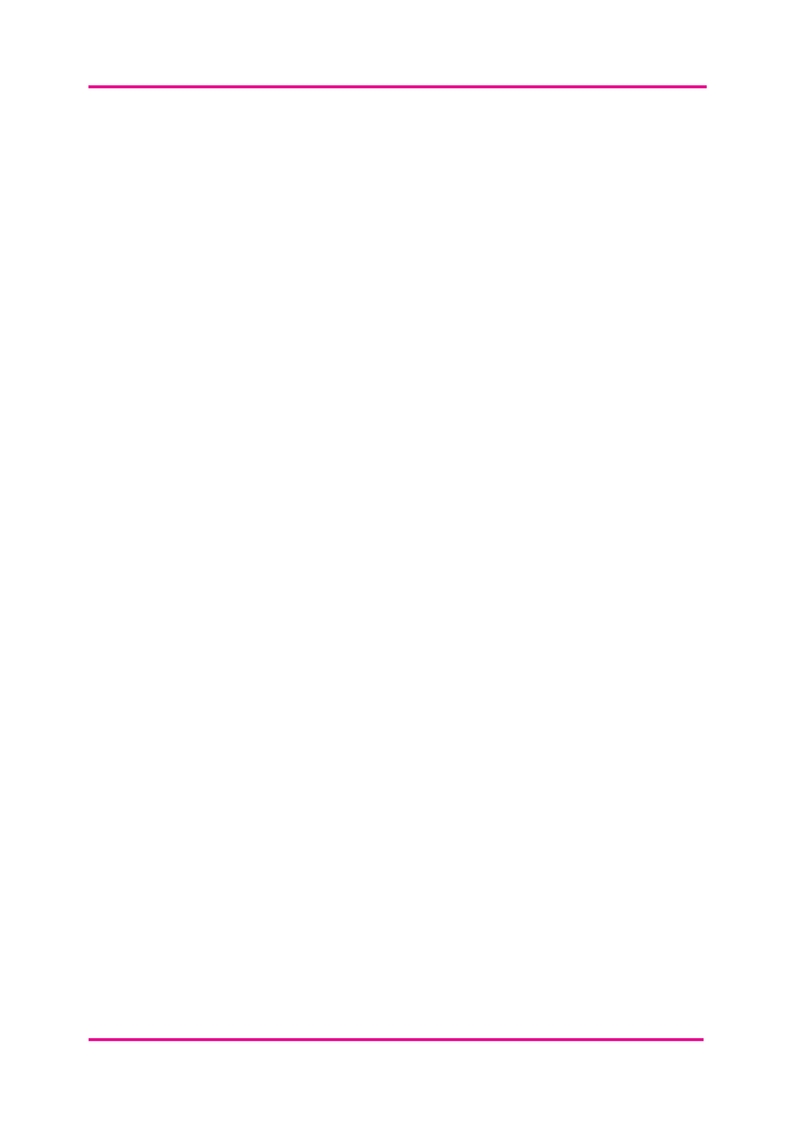 Nell’era digitale, i software e le app per l'editing di fotografie si sono moltiplicati. Questi strumenti sono utili per migliorare le immagini o renderle più interessanti, ma anche per modificarle in modo da diffondere le proprie scoperte.  CREARE IMMAGINI ACCOMPAGNATE DA TESTO/DIDASCALIECompito: utilizzate quanto scoperto nelle vostre storie per realizzare una serie di immagini/fotografie affiancate da testo/didascalie esplicative. Prima di iniziare, individuate:Il pubblico della raccolta di immagini: a chi sono dirette le immagini Lo scopo della raccolta di immagini: perché state realizzando questa raccolta di immagini per questo pubblico particolareChe cosa dovete fare:Scattate o individuate 5 immagini che rappresentino visivamente le vostre scoperte chiave. Potete:Sfruttare i vostri compagni/gli oggetti presenti nella stanza per crearle.Sfruttare delle fotografie preesistenti che siete autorizzati a utilizzare.Utilizzare delle immagini online prive di copyright.Modificate le fotografie utilizzando gli appositi software integrati sul vostro smartphone, tablet o computer portatile oppure utilizzate un’app gratuita/un software gratuito. Con questi:Migliorate la qualità dell’immagine (ad es. modificando il contrasto o la saturazione, applicando un filtro, sperimentando con la luminosità, ritagliando l’immagine ecc.).Aggiungete del testo (ad es. una didascalia, delle raccomandazioni/delle scoperte, una citazione chiave ecc.).Identificate diversi modi per condividere queste immagini e/o per capire come sfruttarle per stimolare una discussione/un dialogo/delle nuove idee a partire dalle vostre scoperte chiave.TUTORIAL E SUPPORTO ONLINEConsigli per fare fotografie con lo smartphone: http://goo.gl/31ApST Banche di immagini/fotografie online:https://morguefile.com https://www.pexels.com/royalty-free-images/ https://pixabay.comhttp://shutterstock.com App/strumenti per l’editing di fotografie:https://pixlr.com https://www.gimp.org https://www.picmonkey.comhttps://www.aviary.com 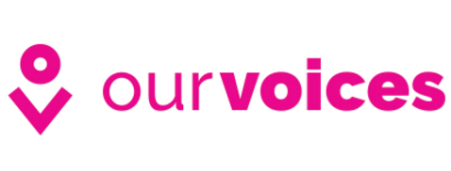 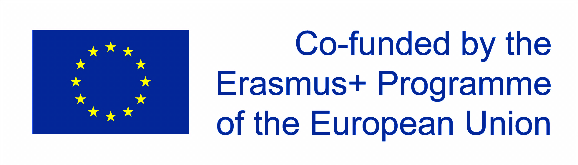 